APRIL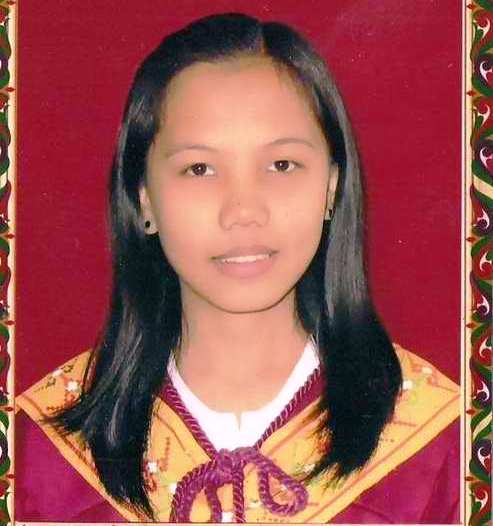 APRIL.347231@2freemail.com  CHARACTER PROFILE:Highly motivated, resourceful, and responsible .Adaptable and fast learner who easily adjust to a new and changing conditions. Handles well in any challenging jobs and cultural pressures. Capable of surpassing problems, works independently or in a team and an absolute value-based, hard-working individual.OBJECTIVE:To obtain a position that suits my qualification in an institution that can utilize my educational background, professional experience and allow development of my abilities to the fullest potential.EDUCATION:Master		:	Masters in Guidance and Counseling Cebu Normal UniversityUnits Earned:	18College		:	Bachelor of Science in Social Work Mindanao State University- Main CampusWORK EXPERIENCES:Project Development Officer-II (March 19, 2012- December 31, 2016)Department of Social Welfare and Development (DSWD)Duties:Facilitate conduct of supply side assessment in coordination with focal persons of partner agencies and the LGUFacilitate conduct of community assembly in collaboration with the LGU and other partner agenciesFacilitate the conduct of Family Development Session with the LGU links and parent leaders as organizers and with key stakeholders as resource persons.Facilitate review and monitor submission of Updates Forms through the LGU links and parent leadersFacilitate and monitor cash grants releaseProfiling of beneficiaries/ parent leaders and LGU links trainedFacilitate/ Promote conduct of community development activities in coordination with the MSWDO and other key stakeholdersServe as secretariat to the Municipal  Advisory Committee MeetingsConduct Individual Household Assessment using the Social Welfare Indicator (SWI) tool every after six monthsConduct Case  Review and Case ManagementObtain and prepares social case histories, summaries, other related documentsGive lectures on children’s laws and topics related to management of childrenConducts individual and group counseling and other activities to the beneficiariesConducts home visitation to beneficiaries especially to those non-compliant or problematic.Prepare Monthly/Bi-Monthly/Quarterly/Annual Accomplishment ReportExecutive Secretary to the Local Chief Executive (January 2010-March 12, 2012)Local Government Unit- Prosperidad, Agusan del Sur	Duties:			Provide Administrative and Secretarial Support to the LCEProvide Administrative and secretarial support to the Local Chief Executive (LCE)Prioritize and ensure that reports, business papers and correspondence are dealt with efficiently and promptly  Maintain diary of LCE and organize his travel and other related arrangementsFiling, preparation, collation and distribution of supportive documentation, notes and correspondenceScreen telephone callsAdvice the LCE of matters, requiring personal attention, with associated deadlines, preparing relevant documentationDeal with matters requiring attention, or refer them to the appropriate person in the absence of LCE Provide Administrative and Clerical Support to the MeetingsTake notes or minutes of various Boards, Board Committee, stakeholders and other meetings when requiredCheck agenda and supportive documents and notesCheck details in all paperwork working with others as necessaryIdentify and take any follow up action arising from the notes that are requiredGeneral Administrative AssistanceAssist in the maintenance of documentation of the office policy and procedures manualEnsure timely submission of reports and presentations and provide effective support to services for achieving organizational and administrative visionMaintain high service standards and exercise quality control in all areas of operations and raise systems to peak performance levels through creative  and hands-on leadershipProvides administrative support other  staff members as requiredHandle petty cash along with general accounting operations and design to maximize operationsCorrespondence and CommunicationDeals with correspondence addressed to the LCEAssists with letters and presentations for LCEManage communication to LCE by screening calls, letters and emails. Determine which require priority and bring to LCE attention Special Skills:	Well experienced with MS Application (Microsoft Word, Microsoft Excel, Microsoft PowerPoint, and Microsoft Outlook)Well exposed in Presenting Data PERSONAL DATAAge			:	29 years oldLegal Status		:	SingleCitizenship		:	FilipinoReligion			:	Roman CatholicBirthdate		:	April 29, 1987Height			:	4’11”Weight			:	47 kgI hereby certify that the above information is true to the best of my knowledge.